B.2 OPIS PREDMETU ZÁKAZKY1. PREDMET ZÁKAZKY 1.1 Predmetom zákazky je oprava a údržba vozidiel v súlade s Nariadením Komisie (EÚ) 
č.  461/2010 autorizovanou opravovňou bez výmeny alebo s výmenou náhradných dielov (originálnych náhradných dielov alebo schválených náhradných dielov verejným obstarávateľom) na motorové vozidlá s najväčšou prípustnou celkovou hmotnosťou vyššou ako 3500 kg kategórie N2, N3, N3G, ich servis (záručný a pozáručný), v zmysle kategorizácie vozidiel podľa zákona č. 106/2018 Z. z. o prevádzke vozidiel v cestnej premávke a o zmene a doplnení niektorých zákonov v znení neskorších predpisov. Servisné služby sa týkajú hlavne servisných úkonov predpísaných výrobcom, výmeny a údržby pravidelne sa opotrebovaných dielov, prípravy vozového parku na technickú kontrolu s cieľom úspešného vykonania technickej a emisnej kontroly.1.2  Kód CPV Hlavný slovník:50100000-6 – Opravy, údržba a súvisiace služby pre vozidlá a príbuzné vybavenie34913000-0 – Rôzne náhradné diely2. PODROBNÝ OPIS PREDMETU ZÁKAZKYPredmetom zákazky je poskytovanie servisných prác a opráv pre špeciálne nákladné motorové vozidlá bez servisu nadstavby (ďalej len „vozidlá“) s dodaním náhradných dielov pre vozidlá, ktoré sú vo vlastníctve verejného obstarávateľa. Pre účely tejto zákazky sa rozumie predmetom zákazky najmä údržba, servisné úkony predpísané výrobcom, opravy a výmena bežne opotrebiteľných dielov, prípravy vozidiel na technickú kontrolu a emisnú kontrolu (ďalej len „TK a EK“) s cieľom úspešného vykonania predmetných kontrol a iné súvisiace servisné služby pre nákladné motorové vozidlá verejného obstarávateľa ako je zabezpečenie záručného a  pozáručného servisu.Verejný obstarávateľ požaduje vykonávať servisné služby v súlade 
s technologickými postupmi výrobcu pri dodržiavaní najvyšších kvalitatívnych štandardov, vynaložení potrebnej odbornej starostlivosti a výhradne s využitím originálnych náhradných dielov alebo verejným obstarávateľom schválených certifikovaných náhradných dielov.2.3 Servisom, opravami a údržbami sa rozumie najmä:vykonávanie servisu u vozidiel v režime záruky, vykonávanie servisu pozáručného servisu,  vykonávanie opráv bežného opotrebenia vozidiel a náhlych mechanických 
a elektroinštalačných porúch vozidiel, vykonávanie diagnostiky a načítavanie hlásení o chybách vozidiel, vykonávanie opráv po škodových udalostiach, riešenie a komunikácia v procese vybavovania škodovej poistnej udalosti 
s príslušnou poisťovňou,kontrola brzdových systémov na brzdovej stolici, zosúladenie bŕzd jazdnej súpravy,  vykonávanie merania a nastavenie geometrie,meranie a rovnanie rámov podvozkov,lakovnícke a autoklampiarske práce, príprava vozidiel na TK a EK s cieľom ich úspešného vykonania, servis a údržba klimatizácií.Verejný obstarávateľ požaduje, aby uchádzač disponoval dvomi (2) servisnými pracoviskami. 2.5 Servisné pracovisko musí byť minimálne vybavené:zariadenie na diagnostiku vozidiel, zariadenie na diagnostiku a plnenie klimatizácií vozidiel, zariadenie na meranie a nastavenie geometrie vozidiel,brzdová stolica test bŕzd (platný atest),meracia a rovnacia stolica na rámy podvozkov,zdvíhacie zariadenie vozidiel s min. záťažou 25 ton, (platná revízna správa zdvíhacieho zariadenia), špeciálne náradie pre opravu jednotlivých typových rád vozidiel prístup ku technologickým a pracovným postupom výrobcu vozidiel,automechanici musia byť odborne spôsobilí na opravu jednotlivých typových rád vozidiel (absolvované odborné školenia realizované výrobcom alebo importérom). Doklady musia byť platné pred uzavretím zmluvy a počas celej doby účinnosti zmluvy, pričom verejný obstarávateľ si vyhradzuje právo kedykoľvek počas trvania zmluvného vzťahu ich skontrolovať,preukázaním dostupnosti k aktuálnej technickej dokumentácii k opravám, preukázaním dostupnosti o dodaní špeciálneho náradia a diagnostiky, servisné služby poskytovať v časovom rozpätí min. dvanásť (12) hodín v jednom pracovnom dni.2.6 	Komplexný zoznam vozidiel verejného obstarávateľa je uvedený v tabuľke č. 1 tohto dokumentu. Predmetný zoznam sa môže počas trvania zmluvného vzťahu meniť z dôvodu nákupu, vyradenia alebo predaja vozidiel. Tabuľka č. 1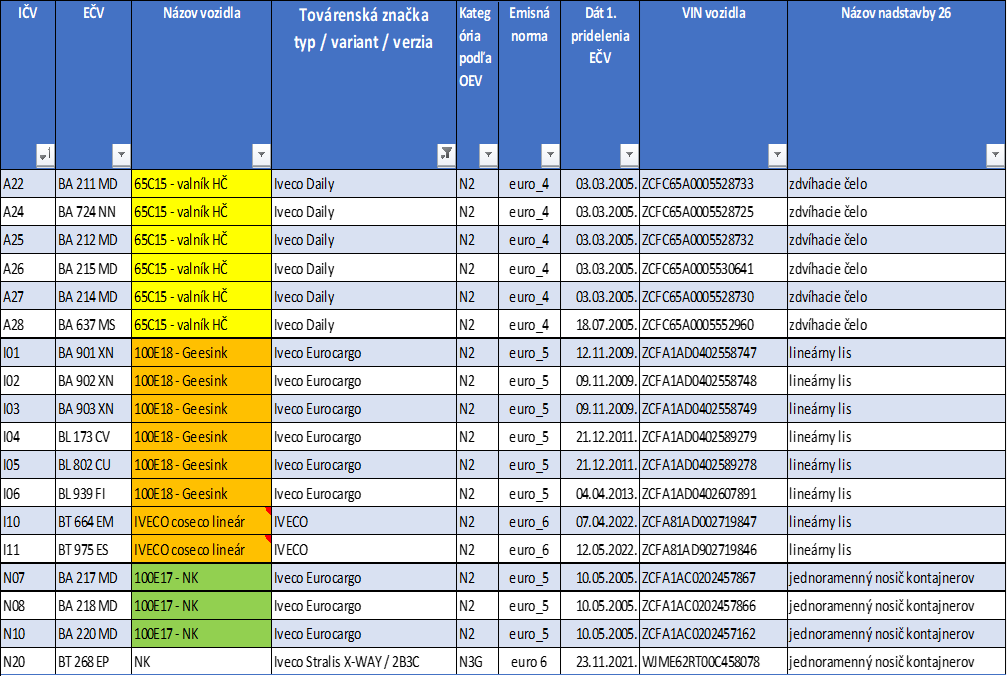 Pri poskytovaní všetkých servisných služieb je uchádzač povinný verejnému obstarávateľovi dodávať prednostne nové originálne náhradné diely a súčiastky. Servisné služby musia byť počas celého trvania zmluvného vzťahu poskytované v súlade so všeobecne záväznými právnymi predpismi a príslušnými technickými normami s vynaložením odbornej starostlivosti, hospodárne a efektívne, pričom uchádzač ako dodávateľ musí postupovať podľa požiadaviek verejného obstarávateľa a dbať na jeho oprávnené záujmy.Uchádzač potvrdí splnenie požiadaviek verejného obstarávateľa na predmet zákazky v dokumente „Vlastný návrh riešenia na preukázanie požiadaviek na predmet zákazky“, ktorý tvorí prílohu týchto súťažných podkladov (formulár č. 6).  Uchádzač v predmetnom dokumente o. i. súčasne uvedie akým spôsobom bude preukazovať cenu náhradných dielov v aktuálnom čase dodania predmetu zákazky, pričom  základom pre stanovenie ceny sú ceny odporúčané výrobcami tovaru/importérmi pre slovenský trh znížené o vysúťaženú percentuálnu zľavu na náhradné diely. Verejný obstarávateľ požaduje pri predložení každej cenovej ponuky na plnenie predmetu zákazy predložiť relevantný doklad, ktorým jednoznačne preukáže, že stanovená cena za náhradné diely nespochybniteľne vychádza z oficiálnych cenníkov náhradných dielov výrobcov/importérov a tieto údaje si vie verejný obstarávateľ overiť (napr. sprístupnením databázy/ databáz, ktoré obsahujú oficiálne cenníky originálnych náhradných dielov alebo sprístupnením oficiálnych cenníkov výrobcov/importérov s odporúčanými cenami náhradných dielov pre slovenský trh alebo pritscreenmi obrazovky, z ktorých bude zrejmý dátum ich vyhotovenia a pod.). Nakoľko verejný obstarávateľ umožňuje vychádzať z aktualizovaných cenníkov, doklad  musí obsahovať i údaj o dátume aktualizácie cien náhradných dielov. Úspešný uchádzač bude z uvedeného zdroja poskytovať požadované informácie počas celého trvania zmluvy. V prípade zmeny zdroja poskytovania predmetných informácií je povinný túto skutočnosť bezodkladne elektronicky oznámiť verejnému obstarávateľovi na odsúhlasenie. Ďalšie požiadavky verejného obstarávateľa a osobitné podmienky plnenia  zákazky:Úspešný uchádzač (ďalej aj „dodávateľ“) bude vykonávať servisné služby na základe čiastkových výziev (jednotlivých objednávok) verejného obstarávateľa (ďalej aj „objednávateľa“) v požadovanom rozsahu, za dohodnutú cenu a podmienok vyplývajúcich z tejto zákazky.Dodávateľ vykoná servisné služby s maximálne možnou efektívnosťou a hospodárnosťou pri dodržaní nevyhnutných potrieb pre dosiahnutie maximálnej bezpečnosti a udržanie čo najlepšieho technického stavu vozidiel. Dodávateľ zodpovedá za riadne vykonávanie servisných služieb a tieto je povinný vykonávať s odbornou starostlivosťou prostredníctvom odborne kvalifikovaných zamestnancov, prípadne prostredníctvom odborne kvalifikovaných subdodávateľov dodávateľa. Dodávateľ zodpovedá objednávateľovi za vadne vykonaný servisný úkon. Nároky z vadného plnenia však objednávateľovi zanikajú v prípade, ak si ich neuplatní do 30 (tridsať) dní od prevzatia vozidla, pri ktorom bol realizovaný vadný servisný úkon, ak vadu bolo možné zistiť voľným okom pri prehliadke vozidla, alebo do 60 (šesťdesiat) dní od okamihu kedy objednávateľ mohol pri vynaložení odbornej starostlivosti vady zistiť.Objednávateľ v prípade potreby vynútenej opravy, ktorá zahŕňa malú opravu, strednú opravu, veľkú opravu pošle dodávateľovi žiadanku v elektronickej podobe na e-mailovú adresu oprávnenej osoby dodávateľa určenej na komunikáciu pre plnenie predmetu zmluvy. Dodávateľ bez zbytočného odkladu elektronicky potvrdí doručenie žiadanky, najneskôr do 4 (štyroch) hodín pracovnej doby a uvedie termín prevzatia  vozidla v sídle objednávateľa, ktorý nesmie byť dlhší ako 2 (dva) pracovné dni od potvrdenia doručenia žiadanky.  Dodávateľ protokolárne prevezme vozidlo pri vynútenej oprave bez zbytočného odkladu podľa predchádzajúceho bodu v sídle objednávateľa. Dodávateľ pri preberaní vozidla do opravy, najneskôr do 8 (ôsmich) hodín pracovnej doby od prevzatia vozidla, vyhotoví zákazkový list za osobnej účasti objednávateľa, resp. ním poverenej osoby, ktorý bude potvrdený obomi zmluvnými stranami. V zákazkovom liste servisný technik zaeviduje základné dôležité údaje 
o stave odovzdávaného vozidla, najmä počet km/mth podľa ukazovateľa, ak taký má, zjavné evidentné poškodenia vozidla a podľa rozsahu a náročnosti požadovaného servisného úkonu (opravy), ak je to možné, uvedie predpokladaný časový rámec opravy a predbežnú cenu servisného úkonu (opravy). Ak časový rámec a predbežnú cenu nebude možné určiť bezprostredne po prevzatí, tak tieto údaje budú doplnené a elektronicky oznámené objednávateľovi v cenovej ponuke.Na základe vykonanej obhliadky vozidla dodávateľ vypracuje cenovú ponuku do 8 (ôsmich) hodín pracovnej doby od vyhotovenia zákazkového listu, ktorú zašle na odsúhlasenie objednávateľovi. V cenovej ponuke bude okrem predpísaných údajov uvedená aj identifikácia druhu opravy (malá/stredná/veľká).Objednávateľ na základe cenovej ponuky vyhotoví objednávku s predpokladaným termínom ukončenia servisného úkonu (opravy), ktorá po schválení bude elektronicky odoslaná dodávateľovi s požiadavkou potvrdenia o doručení. Neodsúhlasenie objednávky objednávateľom sa považuje za odmietnutie uzavretia čiastkovej zmluvy o dielo na vykonanie servisného úkonu. V danom prípade sa považuje konkrétna objednávka objednávateľa za zrušenú a dodávateľ viac nemá povinnosť sa predmetnou objednávkou zaoberať.Dodávateľ je povinný elektronicky potvrdiť doručenie objednávky bez zbytočného odkladu, avšak najneskôr do 4 (štyroch) hodín v pracovných hodinách. Objednávateľ požaduje vykonať malú opravu (jednoznačne definovaná porucha bez nutnosti demontáže ďalších zariadení a skupín vozidla), základný servis – pravidelné servisné prehliadky predpísané výrobcom, výmena olejov, prevádzkových kvapalín, filtrov, diagnostiku vozidla – najneskôr do 2 (dvoch) pracovných dní po doručení objednávky. Objednávateľ požaduje vykonať stredné opravy (nutná demontáž ďalších zariadení, resp. celkov, montážne práce na karosérii) napr. výmena čapov, kĺbov, tlmičov, ložísk, remeňov, výmena častí agregátov a jednoduchých komponentov, drobné opravárenské práce najneskôr do 5 (piatich) pracovných dní po doručení objednávky. Dodávateľ sa zaväzuje vykonať veľké opravy (montáž a demontáž celkov a podskupín vozidla) napr. opravy po dopravných nehodách a poistných udalostiach, opravy motorov, prevodoviek, hydraulickej sústavy a častí podvozku vyžadujúce odstrojenie vozidla, resp. jeho časti najneskôr do 14 (štrnástich) pracovných dní po doručení objednávky. Lehota na vykonanie servisnej služby sa predlžuje v nasledovných prípadoch:a)  ak objednávateľ neposkytne súčinnosť potrebnú k vykonaniu servisnej služby,b) 	ak objednávateľ neodsúhlasí zvýšenie predbežnej (hrubej ceny) opravy       servisnej služby,c) 	ak poisťovňa neposkytne dodávateľovi súčinnosť v primeranej lehote (napr. včasným vykonaním obhliadky vozidla atď.),d) 	ak dodávateľovi vo vykonaní opravy v lehote bráni zhoršená dostupnosť náhradných dielov. Predĺženú lehotu je v takom prípade dodávateľ povinný uviesť v cenovej ponuke. O zhoršenej dostupnosti náhradného dielu musí dodávateľ objednávateľa včas informovať.V prípade, ak je v rámci servisného úkonu (opravy) potrebné dodanie a montáž náhradných dielov, dodávateľ použije originálne náhradné diely. Po elektronickom odsúhlasení oprávnenou osobou objednávateľa môže použiť dodávateľ kvalitatívne porovnateľné certifikované náhradné diely. Dodané náhradné diely musia byť nové a nepoužité. Objednávateľ umožňuje dodávku i repasovaných náhradných dielov po elektronickom odsúhlasení oprávnenou osobou objednávateľa.Východiskom pre výpočet ceny za dodanie náhradných dielov aktuálnej v čase ich dodania sú oficiálne cenníky originálnych náhradných dielov výrobcov/importérov jednotlivých značiek motorových vozidiel s uplatnením garantovanej percentuálnej zľavy na náhradné diely. Ak dodávateľ počas vykonania servisnej prehliadky identifikujte potrebu vykonania iných ako drobných opráv navrhne náhradný termín plnenia predmetu zákazky objednávateľovi na odsúhlasenie.V prípade, ak pri vykonávaní servisného úkonu (opravy) nastanú nepredvídané okolnosti (napr. náhradné diely potrebné na opravu nie sú momentálne dostupné na sklade, mešká dodávka objednaných náhradných dielov, nedostatky v technickom stave a pod.) dodávateľ navrhne náhradný termín plnenia predmetu zákazky objednávateľovi na odsúhlasenie.  Objednávateľ požaduje v rámci predmetu zákazky i klampiarske a lakovacie práce, pričom cena normohodiny klampiarskych a lakovacích prác, ak bude hradená z KASKO poistenia bude určená príslušnou komerčnou poisťovňou, v ktorej má objednávateľ vozidlá poistené.Ak dôjde k poškodeniu predmetu plnenia pri poistnej udalosti, dodávateľ začne s vykonávaním opravy až po vykonaní obhliadky poisťovňou a po doručení písomného vyjadrenia objednávateľa, v ktorom objednávateľ vykonanie opravy potvrdí a povolí.Dodávateľ sa zaväzuje pri poistných udalostiach akceptovať krycí list poisťovne objednávateľa. Objednávateľ hradí dodávateľovi len rozdiel medzi cenou opravy a cenou hradenou poisťovňou objednávateľa – t. j. spoluúčasť vyčíslenú poisťovňou a daň z pridanej hodnoty hradí objednávateľ dodávateľovi vo výške uplatnenej dodávateľom k cene opravy.Lehota opravy porúch, ktoré budú hradené z poistenia, začína plynúť v deň nasledujúci po dni, v ktorom poisťovňa vykonala obhliadku. Lehota sa predlžuje v prípade dodatočnej obhliadky poisťovne a začína plynúť v deň nasledujúci po dni, v ktorom poisťovňa vykonala dodatočnú obhliadku.V prípade, ak sa v priebehu vykonávania servisných prác zistí, že skutočná cena zvýši predbežnú cenu o viac ako 10 %, dodávateľ je povinný toto zvýšenie telefonicky konzultovať a následne pošle cenovú ponuku so zapracovaným väčším rozsahom servisných prác a náhradnými dielmi oprávnenej osobe objednávateľa. Dodávateľ nie je oprávnený vykonať iné služby, ako sú uvedené objednávateľom v odsúhlasenej cenovej ponuke.Dodávateľ po vykonaní servisnej služby bude informovať telefonicky alebo elektronicky oprávnenú osobu objednávateľa o termíne protokolárneho odovzdania vozidla v sídle dodávateľa. Spätné prevzatie vozidla po poskytnutí servisnej služby bude objednávateľom bezodkladne potvrdené.Dodávateľ je povinný viesť po celú dobu platnosti zmluvy evidenciu vykonaných servisných prác a dodávok náhradných dielov podľa evidenčných čísiel vozidiel. V uvedenej evidencii sa budú nachádzať minimálne tieto údaje: i) dátum prevzatia a odovzdania vozidla, ii) rozsah servisných prác a náhradných dielov, iii) stav počítadla celkového počtu km, iv) stav počítadla motohodín. Evidencia bude zaslaná oprávnenej osobe objednávateľa v elektronickej podobe na vyžiadanie.Dodávateľ poskytne záruku na ním poskytnuté servisné úkony (opravy) 
a dodané náhradné diely a akúkoľvek prácu vykonanú v spojení s vykonaním servisných prác v trvaní dvadsaťštyri (24) mesiacov, pričom záruka začne plynúť odo dňa prevzatia vozidla po vykonaní servisných prác.Na každý predmet plnenia a opravu bude vyhotovená samostatná faktúra. Faktúra musí okrem náležitostí podľa zákona č. 222/2004 Z. z. o dani z pridanej hodnoty v znení neskorších predpisov (ďalej len „zákon o DPH“)  obsahovať aj nasledujúce údaje: i) evidenčné číslo vozidla, na ktorom bola vykonávaná oprava alebo údržba, ii) rozpis náhradných dielov a množstvo použitého materiálu, iii) v jednotkových cenách,  iv) popis servisných prác s počtom normohodín, v) stav tachometra v dobe vykonávania servisného úkonu (opravy), stav motohodín, ak takýmto údajom disponuje. Prílohou faktúry bude objednávateľom schválená cenová ponuka, zákazkový list a žiadanka. Faktúra musí obsahovať spolu: i) cenu za servisné práce, ii) spolu cenu za náhradné diely a iii) celkovú cenu za predmet zákazky.Pokiaľ sa v opise predmetu zákazky uvádza označenie konkrétneho výrobcu, výrobný postup, značku, patent, typ, krajinu, oblasť alebo miesto pôvodu alebo výroby, je možné nahradiť ho plnením ekvivalentným k uvedenému výrobcovi, výrobnému postupu, značke, patentu, typu, krajine, oblasti alebo miesta pôvodu alebo výroby.Za ekvivalent sa považujú tovary a služby s technickými parametrami alebo vlastnosťami kvalitatívne rovnakými alebo vyššími ako sú uvedené v opise predmetu zákazky.